Ramy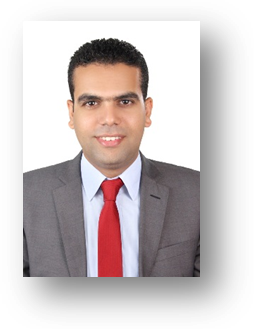  Email ramy.33826@2freemail.com Education:  Bachelor's degree from Faculty of Arts, Alexandria University  Self-development: Studies in interior design and decoration from Faculty of Fine Arts, Alexandria University Advanced courses in interior design and decoration from Faculty the of Fine Arts, Alexandria University Courses in interior finishing and supervisory  Career license to work as interior designer Certifications:  Experience certificate from Technology Engineering Center to work as interior designer and supervisor   Experience certificate from Premiere Digital Art School in AutoCAD program  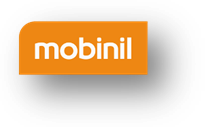 Experience certificate from Premiere Digital Art School in Photoshop program Experience certificate from Mobinil ( how to done your project)  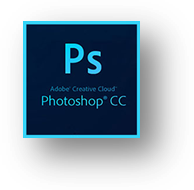 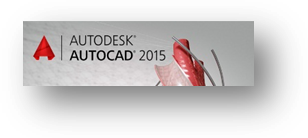 Computer skills: PhotoshopAutocad 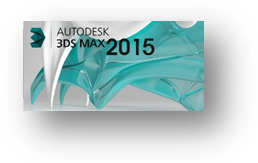 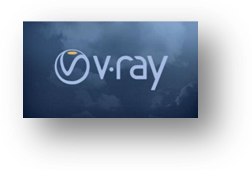 3Dmax   V Ray Good browser personal skills : Have a  long experience in Interior Design field A lot of individual projects ( Classic , Modern , New Classic ) Long experience in Supervision and implementation Very good experience in furniture models and work details Familiar with office programs and applications Another skills: Prefer team work and have self confidence Capable to working under stress  Meet organization objectives in shortly way  Excellent communication and creative personality  Ambitious initiative and have self motivation   Experiences : Interior Designer at Building company for interior and exterior designs     Interior Designer at Elfeki Group  Interior designer at Elkrwan company for interior design  Site work and coordination at Elmotaheda group ( the project was interior designs five restaurant and entrance for  Rixos sea gate sharm 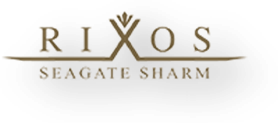 3d visualizer  at Hamza Hussien Group ( till 30/08/2015)  Freelance projects Languages: Arabic : mother tongue English: Very good German: little  Marital status:                          Married  Military service:                        Completed Personal interests:                        Poetry, reading and drawing  Dear sir \ I’m enclosing my resume for consideration for a position that meets my qualification and your company’s requirements. 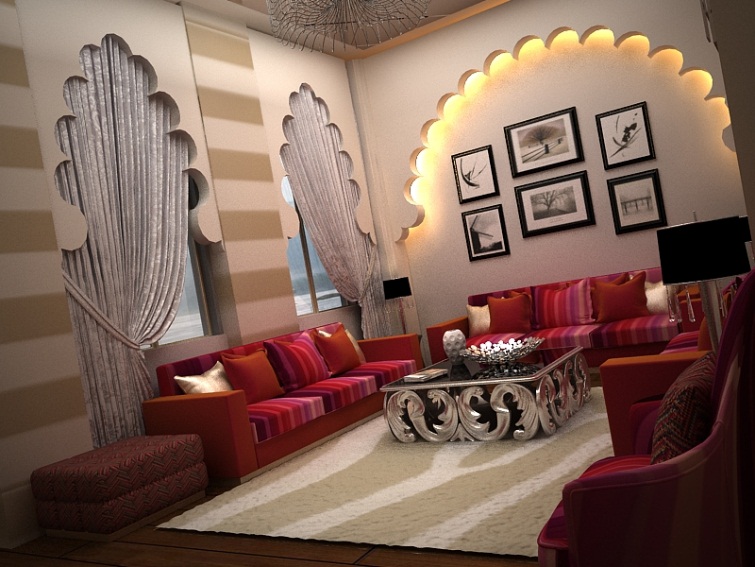 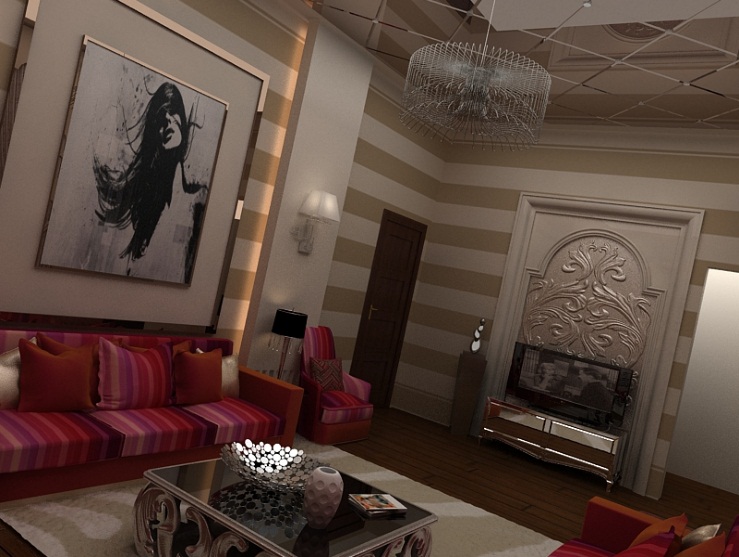 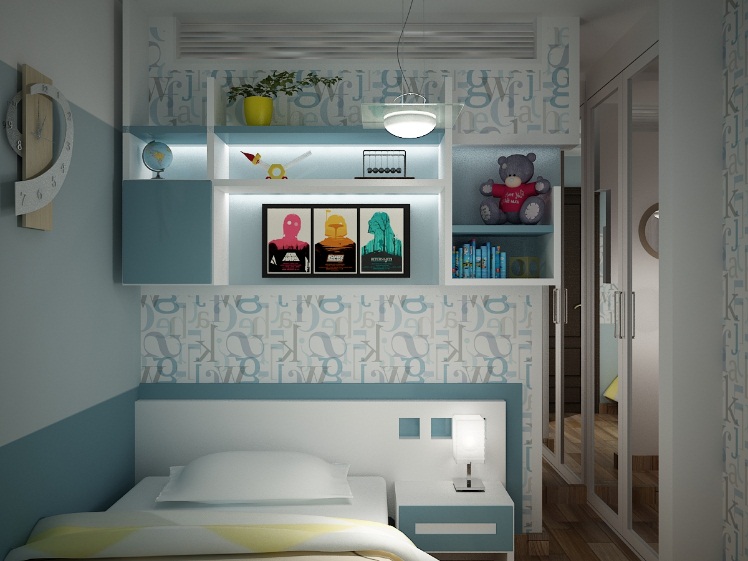 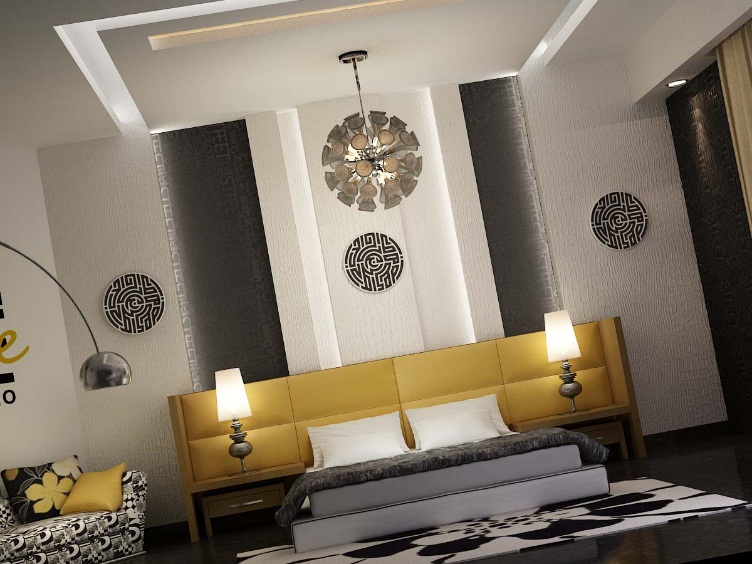 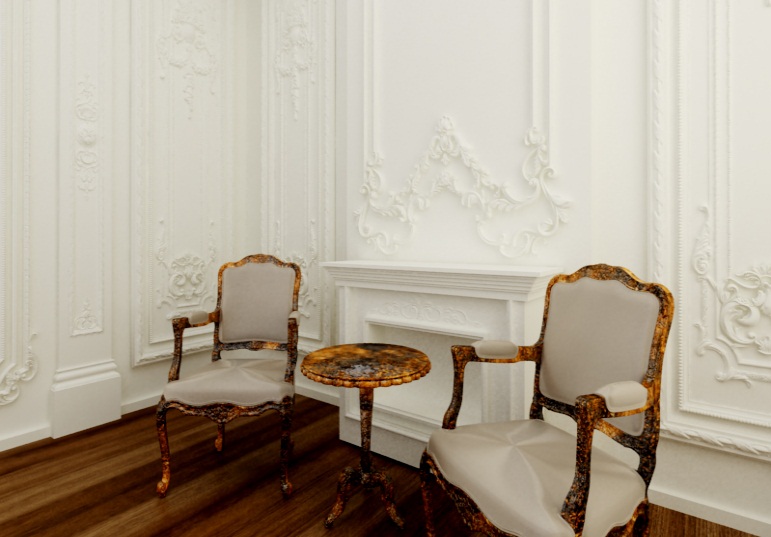 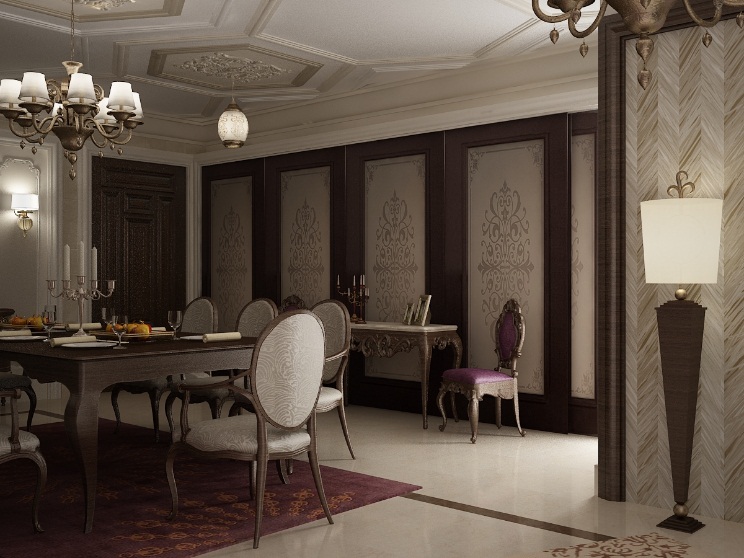 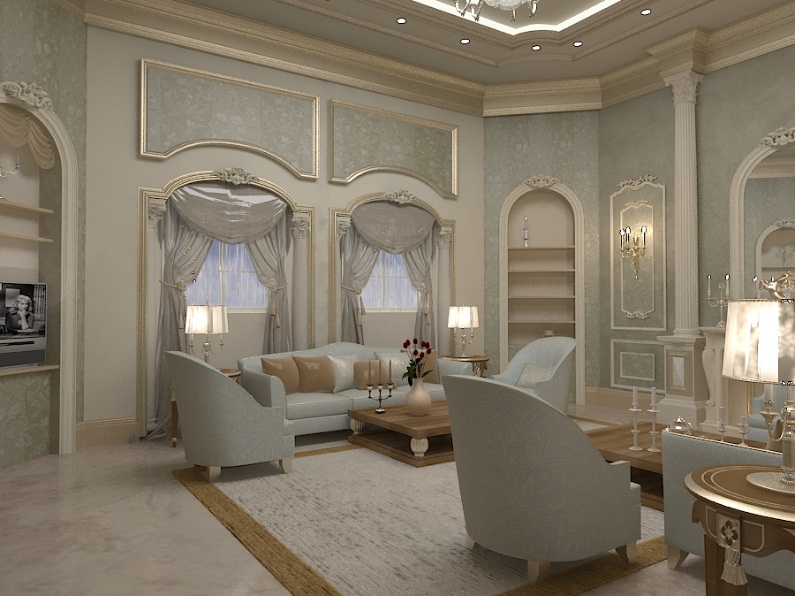 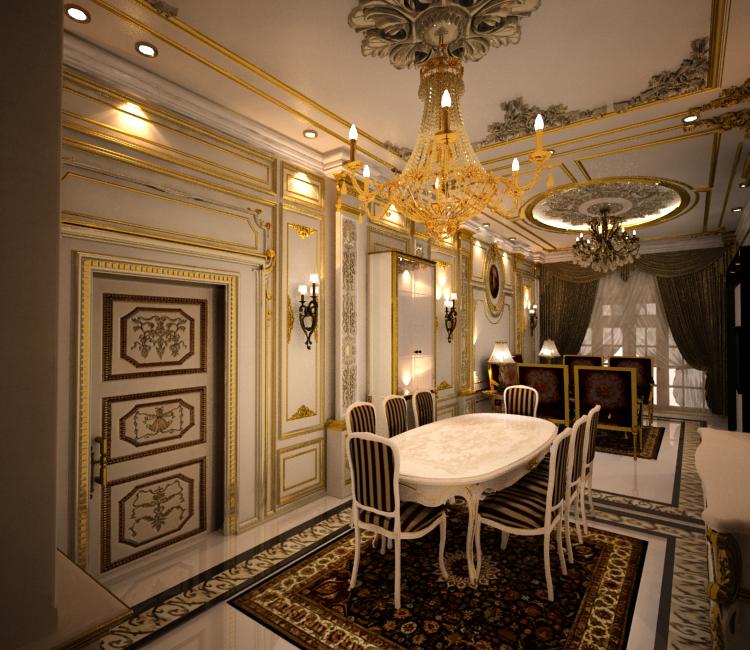 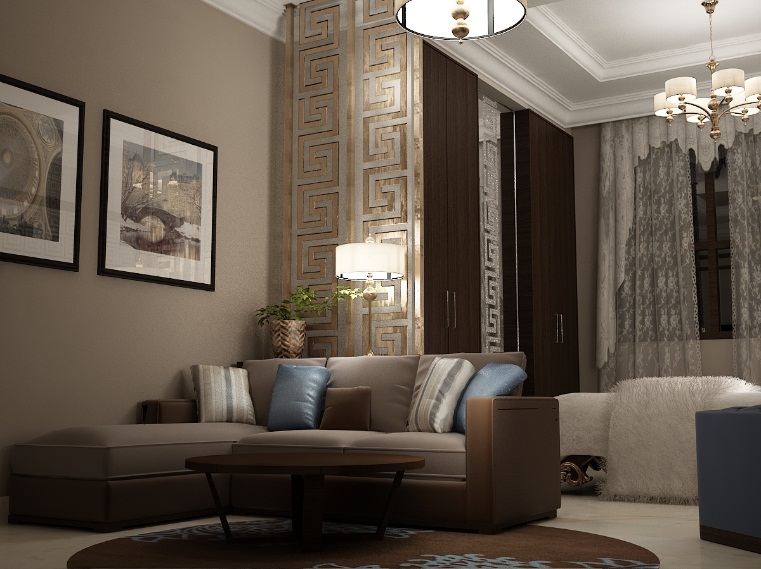 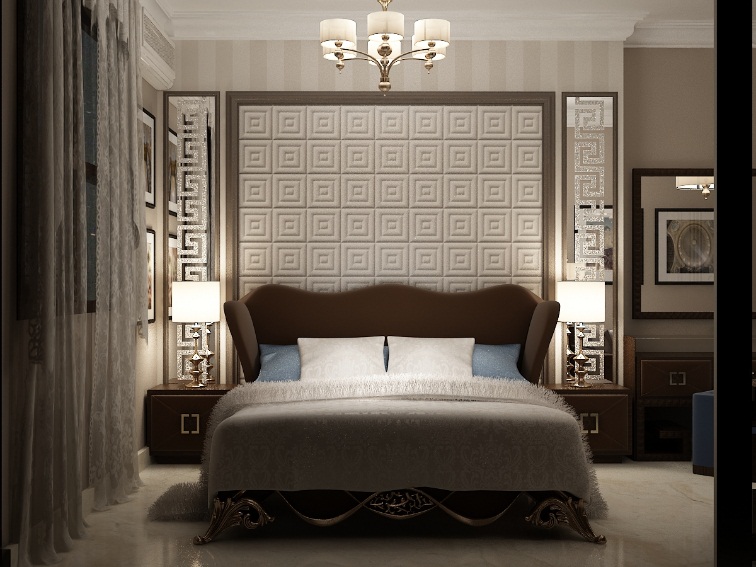 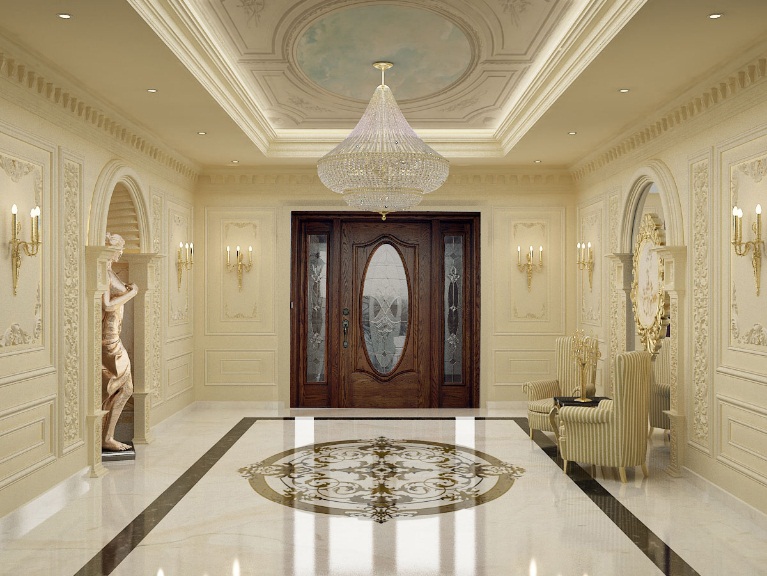 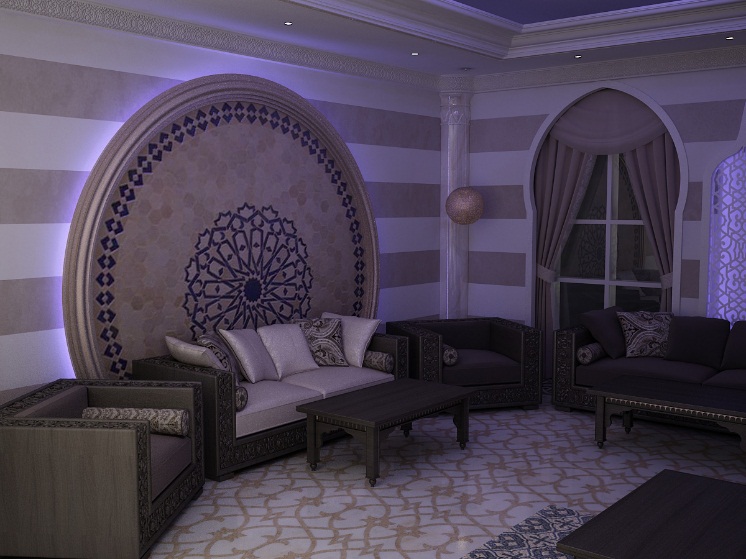 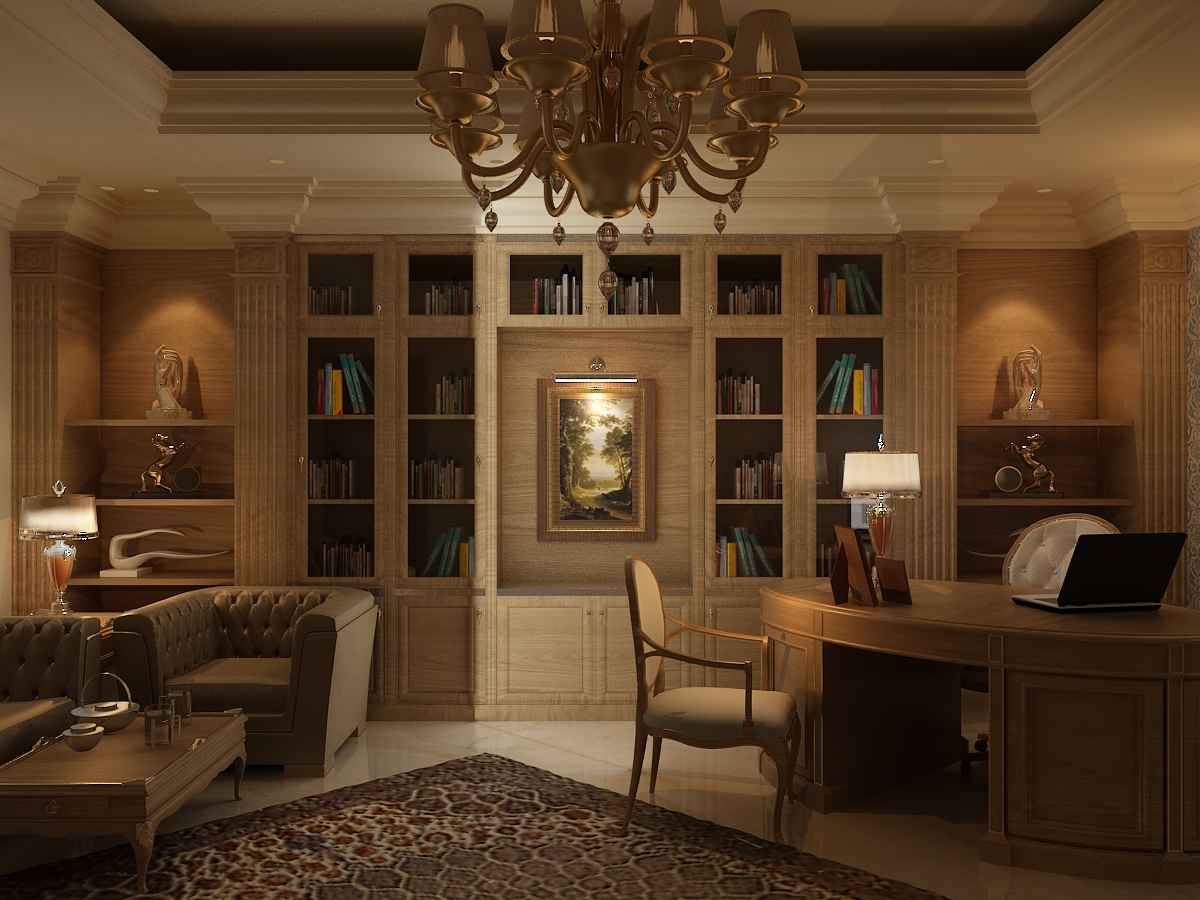 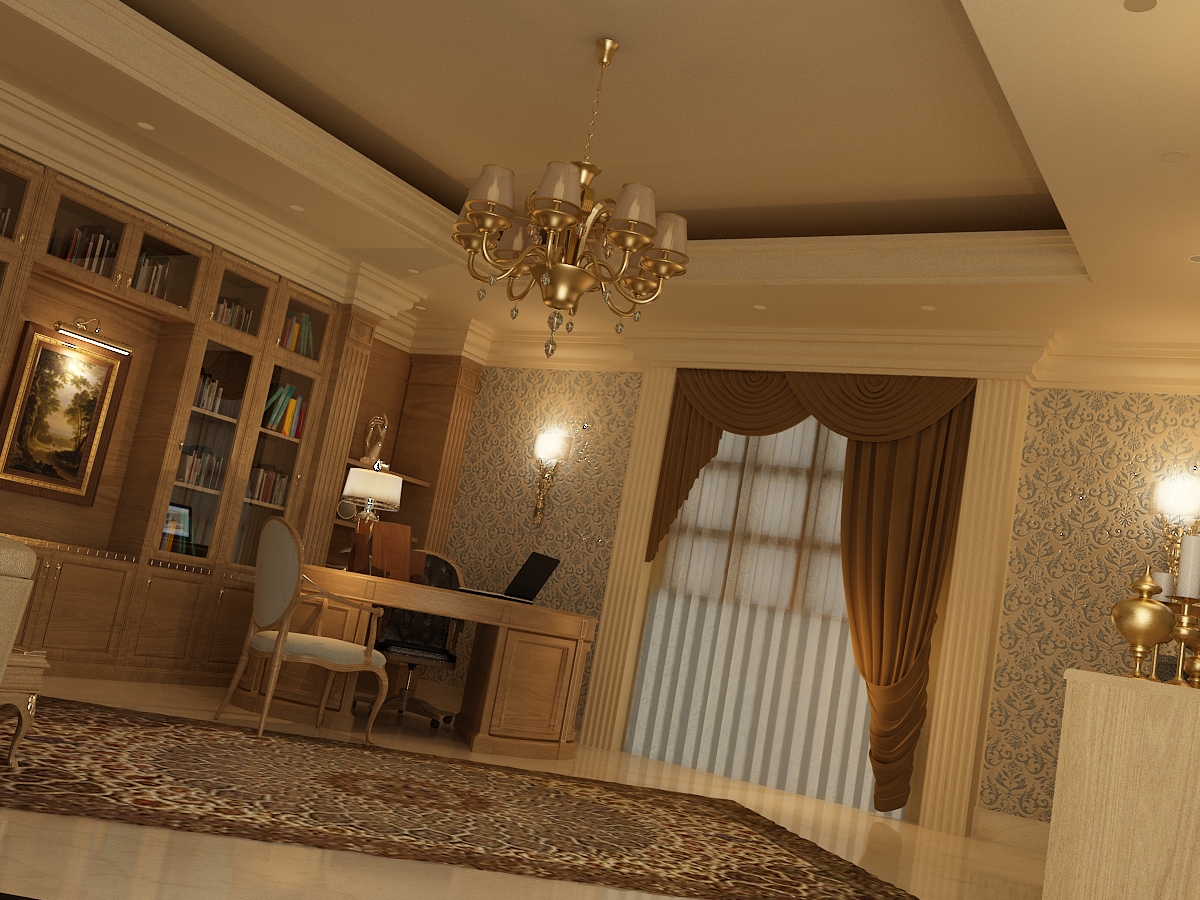 